خَرزَهره درختچه‌ای سمی و همیشه‌سبز از راسته گل‌سپاسی‌سانان (Gentianales) تیره خرزهره‌ایان (Apocynaceae) است که به طور معمول در پارک‌ها برای اهداف زینتی کاشت می‌شود.این گیاه را در فارسی گیش، شبرنگ، جار، پهی و پی‌خوره نیز می‌نامند. برگ خرزهره به برگ بید شبیه‌است ولی از برگ بید ستبرتر و بزرگ‌تر است. گل‌های سرخ و سفید دارد و حیوانات اگر برگ آنرا بخورند می‌میرند. خرزهره دارای ساقه بسیار و برگهای سه تائی و گلهای رنگین که در نقاط گرم و خشک می‌روید و همه آن بواسطه ]گلیکوزوئیدهای قلبی[ موجود در آن بویژه اولئاندرین سمی است . گونه خودروی این درختچه در جنوب ایران از جمله در حوالی جیرفت و جهرم لار و جزایر خلیج فارس و بندرعباس و سیرجان دیده شده‌است. 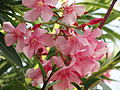 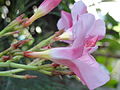 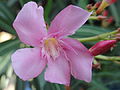 خرزهرهخرزهرهخرزهرهخرزهره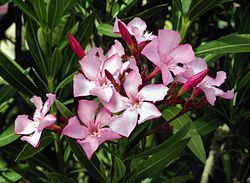 فرمانرو:	گیاهان
 دسته:	گیاهان گلدار
رده:	دولپه‌ای‌ها
راسته:	گل‌سپاسی‌سانان
تیره:	خرزهره‌ایان
سرده:	Nerium L.
گونه:	N. oleanderفرمانرو:	گیاهان
 دسته:	گیاهان گلدار
رده:	دولپه‌ای‌ها
راسته:	گل‌سپاسی‌سانان
تیره:	خرزهره‌ایان
سرده:	Nerium L.
گونه:	N. oleanderفرمانرو:	گیاهان
 دسته:	گیاهان گلدار
رده:	دولپه‌ای‌ها
راسته:	گل‌سپاسی‌سانان
تیره:	خرزهره‌ایان
سرده:	Nerium L.
گونه:	N. oleanderنام علمینام علمیNerium oleander
لینهNerium oleander
لینه